Mac OS

Ventajas: 

 Apple diseña tanto hardware como software lo que permite garantizar una buena experiencia de funcionamiento y atender los pequeños detalles. 


 En una Mac puedes tener lo mejor de los dos mundos: Mac OS / Windows.

 Cambios en el procesador o “cerebro” utilizado en los modelos de Mac desde 2007 permiten que una Mac pueda además de venir con Mac OS instalado también se le pueda instalar Windows ejecutándolo tal como lo haría una PC convencional. 

 El sistema operativo utiliza muchos elementos visuales para comunicar haciendo más fácil su uso. 

 Todos los modelos vienen integrados con características (Bluetooth, webcam, conexiones de vídeo avanzados etc.) que en otras computadoras serían opcionales. 

 Generalmente están inmunes a ataques por virus y programas maliciosos. 

 Se distinguen por su diseño el cual incluye muchas innovaciones en el área técnica y de funcionamiento. 

 Excelente en el manejo de contenido multimedios.


Desventajas: 


 Tienden a ser más costosas que las PC's. 

 Centros de reparación no son tan accesibles. 

 Piezas pueden ser costosas 

 En algunas de ellas la capacidad de expandirlas son limitadas. 

 En el aspecto de juegos la variedad no es tan extensa como en Windows.
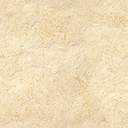 